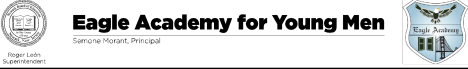 Senior Health Syllabus SY 2023-2024 Ms. Morgan & Dr. Carfley bmorgan@nps.k12.nj.us   acarfley@nps.k12.nj.us Google Voice/Text 732-893-7178Office Hours: By AppointmentWebex Meeting: Carfley, Andrew's Personal Roomhttps://nboe.webex.com/meet/acarfley | 26228499193Back to School Welcome Letter Welcome back to the 2023-2024 School Year.  We are excited to have a fun and productive year in the gym and in the health classroom.  Ms. Morgan is new to the district for the 2023-2024 School Year and Dr. Carfley is returning after starting at EA in April of last year. We are here to answer any questions and help our Eagle Scholars.  We look forward to meeting and working with all of you. Course Description The twelfth grade health education program is designed to give students the opportunity to examine the impact that decisions and behaviors can have on lifetime wellness. Students will analyze factors that both support and hinder the achievement of personal health goals throughout the stages of life.Students will examine their personal efforts on preventing and controlling disease and health conditions and will examine the available prevention and treatment options for disease control. The curriculum is also designed to give students the ability to analyze the consequences of commonly abused drugs and the effect that drug abuse has on both the individual and community. Through skills-based activities, students will not only understand the short-term and long-term effects of various drugs, but they will also gain an understanding of dependency, addiction, and the treatment process. Students will be able to discuss the consequences of sexual activity as well as the responsibility of being sexually active. Twelfth graders will examine the importance of early detection, in regards to diseases relating to the reproductive systems. In this course, students will also explain the impacts that decisions and lifestyle choices can have on both the individual and others. Students will gain an understanding of their rights and responsibilities relating to health. Other topics that will be introduced to all twelve-graders will include: Nutrition, Personal Safety, Community Health Services, Physical fitness and Lifelong fitness.Ms. B. Morgan & Dr. A. CarfleyTeachers of Health and Physical Education Course & Grade LevelHealth IVCourse: PE10401Period 1 Daily Room # Ms. Morgan Room 433 & Dr. Carfley Room 423Required Materials Writing Utensil FolderPositive Attitude An open mindPolicies & ProceduresStudents will follow all classroom guidelines in addition to the guidelines of the Student Rights and Responsibilities handbook. Confidence Leadership Effort Academic Excellence Resilience - Culture of Completion opportunities. We will do things the C.L.E.A.R. Way each and every day so we can SOAR as EAGLES! Classroom Guidelines: Be Respectful Be Responsible Be on Time & Stay on Task Contribute Positively to our Learning EnvironmentGrading Policy Attendance & Tardiness PolicyCategory                                                                               Percent of GradeSummative Assessments                                                              70%Formative Assessments                                                                 30%Attendance and punctuality are necessary for successful completion of this course. In the event that you have an excused absence it is your responsibility to obtain make-up work and/or reschedule any missed assessments.Classwork & Homework Policies▪ All assignments must be turned in on time. Late assignments will be accepted under the following conditions: a) the assignment is submitted at the beginning of the next class session, immediately following the due date [10 points will be deducted from the earned grade] AND b) the assignment has not been reviewed in class or graded/returned by the teacher. ▪ All essays and research papers must be typed in MLA format. ▪ Students are required to rewrite all essays that receive a grade below 70% ▪ You must read the assigned literature selections and actively participate in class (discussion, activities, group work, etc.). ▪ Students will be required to adhere to the following guidelines for handwritten assignments: o Use blue or black ink (assignments written in pencil or other colors of ink will not be accepted) o Left and right margins must be observed o Loose-leaf notebook paper must be used o Written work must be legible and neatCourse TimelineCourse TimelineMP #1: September 5, 2023 - November 9, 2023Unit 1 CPR /AEDUnit 2 Pregnancy and ParentingMP#2: November 10, 2023 - January 28, 2024Unit 3 Community Health Services and SupportUnit 4 Personal SafetyMP #3: January 29, 2024 - April 12, 2024Unit 5 Health Conditions, Diseases and MedicineUnit 6 NutritionMP #4: April 13, 2024 - June 21, 2024Unit 7 Physical FitnessUnit 8 Lifelong FitnessStudent SignatureParent Signature Incentivize Ex: Students will receive 10 points if this form is signed and returned to class by 9/21.Assignmentshttps://sites.google.com/nps.k12.nj.us/curriculum-resources/health-physical-education-and-athletics